                                                                                            ΚΑΛΛΙΘΕΑ: 18.06.2018ΕΛΛΗΝΙΚΗ ΔΗΜΟΚΡΑΤΙΑ                                                         ΑΡ. ΠΡΩΤ. 35054ΠΕΡΙΦΕΡΕΙΑ ΑΤΤΙΚΗΣΔΗΜΟΣ ΚΑΛΛΙΘΕΑΣ                                                                                                                                                                    ΠΡΟΣ                                                                                      Τον κ. Πρόεδρο του Δημοτικού ΣυμβουλίουΔΙΕΥΘΥΝΣΗ: ΠΕΡΙΒΑΛΛΟΝΤΟΣΓΡΑΦΕΙΟ: ΑΝΤΙΔΗΜΑΡΧΟΥΑΡΜΟΔΙΑ: ΒΑΡΔΑΚΗ ΜΑΡΙΑΔ/ΝΣΗ: ΕΛ. ΒΕΝΙΖΕΛΟΥ 270ΚΑΛΛΙΘΕΑ, Τ.Κ. 176 75ΤΗΛΕΦΩΝΟ: (210)9417000ΘΕΜΑ  : ΄΄Περί έγκρισης πρωτοκόλλου/ων οριστικής παραλαβής της Επιτροπής Παραλαβής εργασιών Υπηρεσιών Δημοτικού Σταθμού Αυτοκινήτου που ορίστηκε με την υπ΄ αριθμ. 9/2018  (ΑΔΑ: ΩΑΣ7ΩΕΚ-ΣΚΦ) απόφαση Δ.Σ.΄΄  Σας παρακαλούμε, κατά την προσεχή συνεδρίαση του Δημοτικού Συμβουλίου, όπως συμπεριλάβετε και το θέμα που αφορά στην έγκριση του /των  πρωτοκόλλου /ων  οριστικής παραλαβής υπηρεσιών, Δημοτικού Σταθμού Αυτοκινήτου σύμφωνα με τις διατάξεις του άρθρου 65 παρ. 1  Ν. 3852/2010  ΄΄Νέα Αρχιτεκτονική της Αυτοδιοίκησης και της Αποκεντρωμένης Διοίκησης – Πρόγραμμα Καλλικράτης΄΄  (ΦΕΚ Α΄ 87/07-06-2010):   « Το Δημοτικό Συμβούλιο αποφασίζει για όλα τα θέματα που αφορούν το Δήμο, εκτός από εκείνα που ανήκουν εκ του Νόμου στην αρμοδιότητα του Δημάρχου ή άλλου οργάνου του Δήμου ή το ίδιο το Δημοτικό Συμβούλιο μεταβίβασε σε επιτροπή του» σε συνδυασμό με τις ισχύουσες διατάξεις της παρ.  5  του άρθρου 219  του Ν. 4412/2016 ,  σύμφωνα με τις οποίες: ΄΄5. Το πρωτόκολλο οριστικής παραλαβής  (εεν. Υπηρεσιών)  εγκρίνεται από το αρμόδιο αποφαινόμενο όργανο με απόφασή του, η οποία κοινοποιείται υποχρεωτικά και στον ανάδοχο.  Αν παρέλθει χρονικό διάστημα μεγαλύτερο των 30 ημερών από την ημερομηνία υποβολής του και δεν ληφθεί σχετική απόφαση για την έγκριση ή την απόρριψή του, θεωρείται ότι η παραλαβή έχει συντελεσθεί αυτοδίκαια.΄΄      Τα πρωτόκολλα οριστικής παραλαβής περιγράφονται αναλυτικά στον παρακάτω πίνακα,  ως εξής:                                                                                                             Συνημμένα:Απλό φωτοαντίγραφο ΥΠΟΓΕΓΡΑΜΜΕΝΩΝ ΠΡΩΤΟΚΟΛΛΩΝΑπλό φωτοαντίγραφο ΠΡΑΚΤΙΚΟΥ ΠΕΡΙ ΓΕΝΟΜΕΝΗΣ ΕΠΙΣΚΕΥΗΣ / ΣΥΝΤΗΡΗΣΗ ΟΧΗΜΑΤΟΣΟ ΑΝΤΙΔΗΜΑΡΧΟΣ    ΠΕΡΙΒΑΛΛΟΝΤΟΣΚΩΝΣΤΑΝΤΙΝΟΣ  ΚΟΚΟΥΛΟΣ  ΚΟΙΝΟΠΟΙΗΣΗΔ/νση Περιβάλλοντος                                                            Τμ. Προμηθειών και Αποθηκών         ΠΕΡΙΓΡΑΦΗ ΠΑΡΟΧΗΣ ΥΠΗΡΕΣΙΑΣΚ.Α.ΠΡΟΫΠ/ΣΜΟΥΑΡΙΘΜΟΣ, ΗΜΕΡΟΜΗΝΙΑ ΠΑΡΑΣΤΑΤΙΚΟΥΠΟΣΟ ΕΠΙΜΕΡΟΥΣ ΔΑΠΑΝΗΣΠΡΩΤΟΚΟΛΛΟΥΚΑΘΑΡΗ ΑΞΙΑΜΕ  Φ.Π.Α.ΗΜΕΡΟΜΗΝΙΑΠΟΣΟ, ΑΔΑ και ΑΔΑΜΣΥΜΒΑΣΗΣΑΝΤΑΛΛΑΚΤΙΚΑ ΟΧΗΜΑΤΟΣ (ΜΕ 36182 – Δ.Κ.62)20.6263.0004 &20.6264.000113.06.20181034.211,66 ευρώ06.06.2018ΑΔΑ: ΩΓ29ΩΕΚ-ΓΤΖΑΔΑΜ:18SYMV003214148ΠΟΣΟ ΣΥΜΒΑΣΗΣ: 22.320,00€ΕΡΓΑΣΙΑ-ΕΠΙΣΚΕΥΗ ΟΧΗΜΑΤΟΣ (ΜΕ 36182 – Δ.Κ.62)20.6263.0004 &20.6264.000113.06.2018912.008,80 ευρώ06.06.2018ΑΔΑ: ΩΓ29ΩΕΚ-ΓΤΖΑΔΑΜ:18SYMV003214148ΠΟΣΟ ΣΥΜΒΑΣΗΣ: 22.320,00€ΑΝΤΑΛΛΑΚΤΙΚΑ ΟΧΗΜΑΤΟΣ(ΜΕ 128202 – Δ.Κ.80)20.6263.0004&20.6264.000104.06.20185393.501,27 ευρώ31.05.2018ΑΔΑ: ΩΥΓΔΩΕΚ-261ΑΔΑΜ:18SYMV003182869ΠΟΣΟ ΣΥΜΒΑΣΗΣ: 3.720,00€ΕΡΓΑΣΙΑ-ΕΠΙΣΚΕΥΗ ΟΧΗΜΑΤΟΣ(ΜΕ 128202 – Δ.Κ.80)20.6263.0004& 20.6264.000104.06.2018176200,88 ευρώ31.05.2018ΑΔΑ: ΩΥΓΔΩΕΚ-261ΑΔΑΜ:18SYMV003182869ΠΟΣΟ ΣΥΜΒΑΣΗΣ: 3.720,00€ΑΝΤΑΛΛΑΚΤΙΚΑ ΟΧΗΜΑΤΟΣ(ΜΕ 77766 – Δ.Κ.20)20.6263.0004&20.6264.000113.06.2018Α 115161.998,56 ευρώ06.06.2018ΑΔΑ: 6Ρ8ΤΩΕΚ-ΩΙΣΑΔΑΜ:18SYMV003213793ΠΟΣΟ ΣΥΜΒΑΣΗΣ: 37.200,00€ΕΡΓΑΣΙΑ-ΕΠΙΣΚΕΥΗ ΟΧΗΜΑΤΟΣ(ΜΕ 77766 – Δ.Κ.20)20.6263.0004&20.6264.000113.06.2018Α 2795795,15 ευρώ06.06.2018ΑΔΑ: 6Ρ8ΤΩΕΚ-ΩΙΣΑΔΑΜ:18SYMV003213793ΠΟΣΟ ΣΥΜΒΑΣΗΣ: 37.200,00€ΑΝΤΑΛΛΑΚΤΙΚΑ ΟΧΗΜΑΤΟΣ(ΚΗΥ 5629 – Δ.Κ.78)20.6263.0004&20.6264.000106.06.2018144803.169,04 ευρώ29.05.2018ΑΔΑ: 60ΘΝΩΕΚ-4Δ1ΑΔΑΜ:18SYMV003170037ΠΟΣΟ ΣΥΜΒΑΣΗΣ: 86.800,00€ΕΡΓΑΣΙΑ-ΕΠΙΣΚΕΥΗ ΟΧΗΜΑΤΟΣ(ΚΗΥ 5629 – Δ.Κ.78)20.6263.0004&20.6264.000106.06.201816908	1.836,04 ευρώ29.05.2018ΑΔΑ: 60ΘΝΩΕΚ-4Δ1ΑΔΑΜ:18SYMV003170037ΠΟΣΟ ΣΥΜΒΑΣΗΣ: 86.800,00€ΑΝΤΑΛΛΑΚΤΙΚΑ ΟΧΗΜΑΤΟΣ(ΚΗΥ 5630 – Δ.Κ.79)20.6263.0004&20.6264.000113.06.201814511169,82 ευρώ29.05.2018ΑΔΑ: 60ΘΝΩΕΚ-4Δ1ΑΔΑΜ:18SYMV003170037ΠΟΣΟ ΣΥΜΒΑΣΗΣ: 86.800,00€ΕΡΓΑΣΙΑ-ΕΠΙΣΚΕΥΗ ΟΧΗΜΑΤΟΣ(ΚΗΥ 5630 – Δ.Κ.79)20.6263.0004&20.6264.000113.06.201816932208,32 ευρώ29.05.2018ΑΔΑ: 60ΘΝΩΕΚ-4Δ1ΑΔΑΜ:18SYMV003170037ΠΟΣΟ ΣΥΜΒΑΣΗΣ: 86.800,00€ΑΝΤΑΛΛΑΚΤΙΚΑ ΟΧΗΜΑΤΟΣ(ΚΗΙ 6692 – Δ.Κ.53)20.6263.0004&20.6264.000113.06.2018145136.192,02 ευρώ29.05.2018ΑΔΑ: 60ΘΝΩΕΚ-4Δ1ΑΔΑΜ:18SYMV003170037ΠΟΣΟ ΣΥΜΒΑΣΗΣ: 86.800,00€ΕΡΓΑΣΙΑ-ΕΠΙΣΚΕΥΗ ΟΧΗΜΑΤΟΣ(ΚΗΙ 6692 – Δ.Κ.53)20.6263.0004&20.6264.000113.06.2018169346.602,13 ευρώ29.05.2018ΑΔΑ: 60ΘΝΩΕΚ-4Δ1ΑΔΑΜ:18SYMV003170037ΠΟΣΟ ΣΥΜΒΑΣΗΣ: 86.800,00€ΓΕΝΙΚΟ ΣΥΝΟΛΟ:30.893,69 ευρώ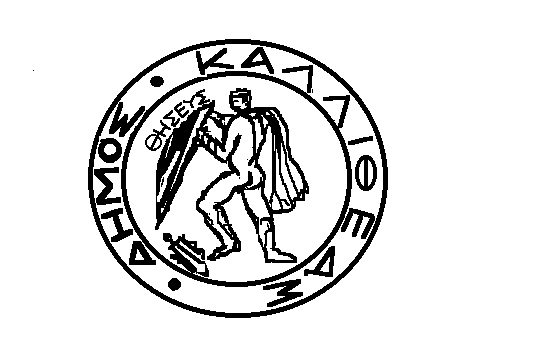 